МИНИСТЕРСТВО ПРОСВЕЩЕНИЯ РОССИЙСКОЙ ФЕДЕРАЦИИДепартамент  Брянской  области по образованию и наукеМуниципальное  образование «Рогнединского района»МБОУ  Вороновская СОШ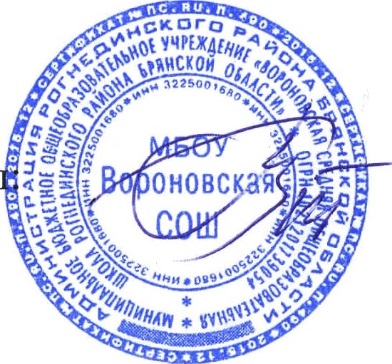 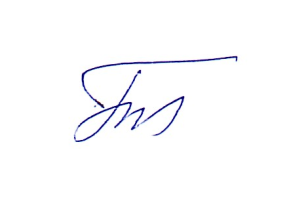 Адаптированная рабочая программа для обучающихся сумственной  отсталостью (интеллектуальные нарушения вариант1)_____7___ класса  ____1 час в неделюна ________2023-2024____________ учебный годучитель_Рарыкина Евгения Владимировнас.Вороново 2023                                                  Пояснительная запискаИзобразительное искусство как школьный учебный предмет имеет важное коррекционно-развивающее  значение. Уроки изобразительного искусства при правильной их постановке  оказывают существенное воздействие  на интеллектуальную, эмоциональную и двигательную сферы, способствуют формированию личности умственно отсталого ребенка, воспитанию у него положительных навыков и привычек. Рабочая программа по ИЗО направлена на продолжение решения следующих основных задач:- коррекция недостатков развития познавательной деятельности учащихся путем систематического и целенаправленного воспитания и совершенствования у них правильного восприятия формы, строения, величины, цвета предметов, их положения в пространстве, умения находить в изображаемом существенные признаки, устанавливать сходство и различие между предметами;- развитие у учащихся аналитико-синтетической деятельности, деятельности сравнения, обобщения; совершенствование умения ориентироваться в задании, планировании работы, последовательном выполнении рисунка;- улучшение зрительно-двигательной координации путем использования вариативных и многократно повторяющихся действий с применением разнообразного изобразительного материала;- формирование элементарных знаний основ реалистического рисунка; навыков рисования с натуры, по памяти, по представлению, декоративного рисования и умения применять их в учебной, трудовой и общественно полезной деятельности;- развитие у учащихся эстетических чувств, умения видеть и понимать красивое, высказывать оценочные суждения о произведениях изобразительного искусства, воспитывать активное эмоционально-эстетическое отношение к ним;- ознакомление учащихся с лучшими произведениями изобразительного, декоративно-прикладного и народного искусства, скульптуры, архитектуры, дизайна;- расширение и уточнение словарного запаса детей за счет специальной лексики, совершенствование фразовой речи;- развитие у школьников художественного вкуса, аккуратности, настойчивости и самостоятельности в работе; содействие нравственному и трудовому воспитанию.В Базисном учебном плане специальных (коррекционных) образовательных учреждений, классов VIII вида, утверждённого приказом  Минобразования РФ от 02.06.2004   № 846 «Об утверждении учебных планов специальных (коррекционных) образовательных учреждений для обучающихся, воспитанников с отклонениями в развитии» в 7 классе  составляет 34   часа  при недельной  нагрузке – 1 час. Основные формы работы:  урок, фронтальная работа, индивидуальная работа, работа в парах и группах, коллективная работа.                                                                                                      Методы обучения: словесные, наглядные, практические.                                Содержание программы в 7 классеРисование с натуры (12 часов)Дальнейшее развитие у учащихся способности самостоятельно анализировать объект изображения, определять его форму, конструкцию, величину составных частей, цвет и положение в пространстве. Обучению детей умению соблюдать целесообразную последовательность выполнения рисунка. Формирование основы изобразительной грамоты, умения пользоваться вспомогательными линиями, совершенствование навыка правильной передачи в рисунке объёмных предметов прямоугольной, цилиндрической, конической, округлой и комбинированной формы. Совершенствование навыка передачи в рисунке цветовых оттенков изображаемых объектов.Декоративное рисование ( 5 часов)Совершенствование навыков составления узоров (орнаментов) в различных геометрических формах, умений декоративно перерабатывать природные формы и использовать их в оформительской работе. Выработка приёмов работы акварельными красками. На конкретных примерах раскрытие декоративного значения цвета при составлении орнаментальных композиций, прикладной роли декоративного рисования в повседневной жизни.Рисование на темы (9 часов)Развитие у учащихся способности к творческому воображению, умения передавать в рисунке связанное содержание, использование приёма загораживания одних предметов другими в зависимости от их положения относительно друг друга. Формирование умения размещать предметы в открытом пространстве; изображать удалённые предметы с учётом их зрительного уменьшения. Закрепление понятия о зрительной глубине в рисунке: первый план, второй план.Беседы об изобразительном искусстве (8 часов)Развитие и совершенствование целенаправленного восприятия произведений изобразительного искусства и эмоционально-эстетического отношения к ним. Формирование понятия о видах и жанрах изобразительного искусства. Формирование представления об основных средствах выразительности живописи. Ознакомление с некоторыми материалами, используемыми в изобразительном искусстве. Закрепление знания об отличительных особенностях произведений декоративно-прикладного искусства.Планируемые результаты обучающихся.Учащиеся должны уметь:- передавать форму, строение, величину, цвет и положение в пространстве изображаемых предметов, пользоваться вспомогательными линиями при построении рисунка, выполняя его в определённой последовательности;- изображать предметы прямоугольной, цилиндрической, конической, округлой и комбинированной формы, передавая их объём и окраску;- проявлять художественный вкус в рисунках декоративного характера, стилизовать природные формы, выполнять построение узоров (орнаментов) в основных геометрических формах, применяя осевые линии;- использовать приём загораживания одних предметов другими в рисунках на заданную тему, изображать удалённые предметы с учётом их зрительного уменьшения;- проявлять интерес к произведениям изобразительного искусства и высказывать о них оценочные суждения.Учащиеся должны знать:- виды работ на уроках изобразительного искусства (рисование с натуры, декоративное рисование, рисование на тему);- основные средства выразительности живописи (цвет, композиция, освещение);- особенности некоторых материалов, используемых в изобразительном искусстве (акварель, гуашь, масло, мрамор, гранит, дерево, фарфор);- названия крупнейших музеев страны.Учебно-тематическое планирование уроков ИЗО в 7  классеТематическое планирование уроков ИЗО в 7 класс:РАССМОТРЕНОна заседании методического объединения учителей начальных классовРуководитель МО_________Проничева Е.И.Протокол № 1 от 27.08.2023г.СОГЛАСОВАНО Зам. директора по УВР_______________Пушкарева Г.А. Протокол № 11 от28.08.2023гУТВЕРЖДЕНОДиректор школы____________      Пижурин С.В.№ 81 от «31»августа2023 г.№п/пРазделКол-во часов1 Рисование с натуры  122Декоративное рисование  53Рисование на темы  94Беседы об изобразительном искусстве  8Итого34№п/пТема урокаТема урокаКоррекционная работаДомашнее заданиеДата проведенияДата проведения№п/пТема урокаТема урокаКоррекционная работаДомашнее заданиепланфакт1.Рисование  с натуры объёмного предмета прямоугольной формы (прямоугольная коробка)Рисование  с натуры объёмного предмета прямоугольной формы (прямоугольная коробка)Умение передавать объём, форму, сравнивать свой рисунок с оригиналомЗавершение работы04.09.232.Беседа на тему: «Виды изобразительного искусства. Живопись». Жанры живописи: пейзаж, натюрморт, портрет.Беседа на тему: «Виды изобразительного искусства. Живопись». Жанры живописи: пейзаж, натюрморт, портрет.Восприятие произведений творчества.Умение анализировать, сравнивать.Нарисовать пейзаж11.09.233.Рисование с натуры объёмного предмета прямоугольной формы (радиоприёмник, стопа книг, телевизор)Рисование с натуры объёмного предмета прямоугольной формы (радиоприёмник, стопа книг, телевизор)Умение передавать объём, форму, сравнивать свой рисунок с оригиналомЗавершение работы18.09.234.Рисование с натуры двух предметов цилиндрической формы, расположенных ниже уровня зрения (стеклянная банка и керамический бокал)Рисование с натуры двух предметов цилиндрической формы, расположенных ниже уровня зрения (стеклянная банка и керамический бокал)Умение передавать пропорции, связь частей между собой, цвет; развитие умения в определенной последовательности (от общего к частному) строить изображениеЗавершение работы25.09.235.Рисование по представлению объёмного предмета цилиндрической формы с вырезом (сыр, торт)Рисование по представлению объёмного предмета цилиндрической формы с вырезом (сыр, торт)Умение передавать объём, форму, сравнивать свой рисунок с оригиналом02.10.236.Рисование с натуры предмета, имеющего форму усечённого конуса (чашка, горшок,ваза)Рисование с натуры предмета, имеющего форму усечённого конуса (чашка, горшок,ваза)Умение передавать пропорции, связь частей между собой, цвет; развитие умения в определенной последовательности (от общего к частному) строить изображение09.10.237.Рисование с натуры предмета комбинированной формы (торшер, подсвечник со свечой)Рисование с натуры предмета комбинированной формы (торшер, подсвечник со свечой)Умение передавать пропорции, связь частей между собой, цвет; развитие умения в определенной последовательности (от общего к частному) строить изображениеЗавершение работы16.10.238.Беседа об изобразительном искусстве на тему: «Выразительные средства живописи.» Изменение цвета в зависимости от освещения: сумерки, пасмурная погода, яснаяБеседа об изобразительном искусстве на тему: «Выразительные средства живописи.» Изменение цвета в зависимости от освещения: сумерки, пасмурная погода, яснаяВосприятие произведений творчества.Умение рассматривать произведения художников, отвечать на вопросы.Умение анализировать, сравнивать.Нарисовать рисунок с разным состоянием погоды23.10.239.Изготовление из бумаги шапочки –пилотки и украшение её узором.Изготовление из бумаги шапочки –пилотки и украшение её узором.составление узоров по готовым образцам, по заданной схеме, из данных элементов, самостоятельное составление эскизаПодготовить коллекцию осенних листьев13.11.2310.Тематическое рисование. Зарисовки осеннего леса.Тематическое рисование. Зарисовки осеннего леса.Уметь передавать в рисунке зрительские представления.20.11.2311.Рисование с натуры объёмных предметов – посуда (предметы из чайного сервиза)Рисование с натуры объёмных предметов – посуда (предметы из чайного сервиза)Умение передавать пропорции, связь частей между собой, цвет; развитие умения в определенной последовательности (от общего к частному) строить изображение27.11.2312.Беседа на тему: «Виды изобразительного искусства. Скульптура. Отличие скульптуры от произведения живописи и рисунка.Беседа на тему: «Виды изобразительного искусства. Скульптура. Отличие скульптуры от произведения живописи и рисунка.Восприятие произведений творчества.Умение анализировать, сравнивать.Вылепить из пластилина скульптуру животного04.12.2313.Народная скульптура (игрушки), её образность и выразительность.Народная скульптура (игрушки), её образность и выразительность.умений декоративно перерабатывать природные формы и использовать их в работе11.12.2314.Рисование с натуры предмета комбинированной формы (настольная лампа).Рисование с натуры предмета комбинированной формы (настольная лампа).Совершенствование навыка передачи в рисунке цветовых оттенков изображаемых объектов.Завершение работы18.12.2315.Беседа на тему: Виды изобразительного искусства. Архитектура. Памятники архитектуры Московского Кремля.Беседа на тему: Виды изобразительного искусства. Архитектура. Памятники архитектуры Московского Кремля.Восприятие произведений творчества.Умение анализировать, сравнивать.Нарисовать зскиз здания, дома25.12.2316.Разработка декоративной композиции посвящённой школьному празднику (эскиз оформления сцены)Разработка декоративной композиции посвящённой школьному празднику (эскиз оформления сцены)составление узоров по готовым образцам, по заданной схеме, из данных элементов, самостоятельное составление эскизаЗавершение работы08.01.2417.Тематическое рисование. Выполнение зарисовок зимнего леса.Тематическое рисование. Выполнение зарисовок зимнего леса.Уметь передавать в рисунке зрительские представления.Подготовить 3-4 детских книги с иллюстрациями15.01.2418.Беседа на тему: «Виды изобразительного искусства. Графика» Книжная иллюстрация. Плакат. Карикатура.Беседа на тему: «Виды изобразительного искусства. Графика» Книжная иллюстрация. Плакат. Карикатура.Восприятие произведений творчества.Умение анализировать, сравнивать.Подготовить 3-4 детских книги со сказками.22.01.2419.Выполнение эскизов элементов оформления книги –рисование заставок, буквиц, концовок.Выполнение эскизов элементов оформления книги –рисование заставок, буквиц, концовок.умений декоративно перерабатывать природные формы и использовать их в оформительской работеЗавершение работы29.01.2420.Рисование с натуры  объёмных предметов округлой формы (фрукты)Рисование с натуры  объёмных предметов округлой формы (фрукты)Совершенствование навыка передачи в рисунке цветовых оттенков изображаемых объектов.05.02.2421.Рисование с натуры объёмных предметов  округлой формы (овощи)Рисование с натуры объёмных предметов  округлой формы (овощи)Совершенствование навыка передачи в рисунке цветовых оттенков изображаемых объектов.12.02.2422.Рисование  с натуры постройки из элементов строительного материала (башня)Рисование  с натуры постройки из элементов строительного материала (башня)Умение передавать пропорции, связь частей между собой, цвет; развитие умения в определенной последовательности (от общего к частному) строить изображениеЗавершение работы19.02.2423.Рисование с натуры предметов комбинированной формы (ваза, кринка)Рисование с натуры предметов комбинированной формы (ваза, кринка)Совершенствование навыка передачи в рисунке цветовых оттенков изображаемых объектов.Подготовить цветную бумагу26.02.2424.Декоративное рисование – составление узора для вазы.Декоративное рисование – составление узора для вазы.составление узоров по готовым образцам, по заданной схеме, из данных элементов, самостоятельное составление эскиза04.03.2425.Рисование с натуры предметов комбинированной формы (столярные или слесарные инструменты)Рисование с натуры предметов комбинированной формы (столярные или слесарные инструменты)Умение передавать пропорции, связь частей между собой, цвет; развитие умения в определенной последовательности (от общего к частному) строить изображениеЗавершение работы11.03.2426.Беседа: «Народное декоративно-прикладное искусство России» (Хохлома, Гжель, Жостово, Палех)Беседа: «Народное декоративно-прикладное искусство России» (Хохлома, Гжель, Жостово, Палех)Восприятие произведений творчества.Умение рассматривать произведения художников, отвечать на вопросы.Умение анализировать, сравнивать.Подготовить гуашь18.03.2427.27.Беседа на тему: «Виды изобразительного искусства. Декоративно-прикладное творчество. Городецкая роспись»Восприятие произведений творчества.Умение анализировать, сравнивать.Нарисовать эскиз городецкой росписи01.04.2428.28.Рисование с натуры предметов комбинированной формы (чайник, самовар)Совершенствование навыка передачи в рисунке цветовых оттенков изображаемых объектов.Принести к сл. Уроку любимую игрушку детства08.04.2429.29.Рисование с натуры предметов комбинированной формы (игрушки)Умение передавать пропорции, связь частей между собой, цвет;Подбор материала к оформлению плаката15.04.2430.30.Разработка  эскиза плаката к Дню Победы, с текстом(по клеткам)Выработка приёмов работы акварельными краскамиумения передавать в рисунке связанное содержаниеЗавершение работы22.04.2431.31.Беседа об изобразительном искусстве в картинах о ВОВ. П.Логинов: «Знамя Победы»Восприятие произведений творчества.Умение анализировать, сравнивать.Подготовить цв. бумагу. ножницы29.04.2432.32.Выполнение эскиза медали (эмблемы) посвящённой спортивным соревнованиямраскрытие декоративного значения цвета при составлении композиций, 06.05.2433.33.Иллюстрирование отрывка из литературного  произведенияУметь передавать в рисунке зрительские представления.Завершение работы13.05.2434.34.Декоративное рисование. Изготовление макета пригласительного билета.составление узоров по готовым образцам, по заданной схеме, из данных элементов, самостоятельное составление эскиза20.05.24